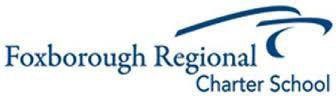 Enrollment Update 
April 4, 2024SY 23-24 EnrollmentWithdrawals by Grade/TownSY 24-25 EnrollmentKindergarten Registration
Our initial registration round for the 2024-2025 school year focused on kindergarten students. Following our enrollment lottery on March 6th, a total of 163 offers were extended. Of these, 104 families (63%) accepted the offer and successfully registered their child(ren) during the seven-day registration period from March 18th to 26th.Sibling and Grades 1-8 Registration
On Wednesday, March 27th, a total of 184 enrollment offers were extended to both siblings and Grade 1-8 applicants. These offers represent half of the applicants in grades 1-8 who were processed through the lottery. The remaining students in grades 1-9 will be placed on the waitlist for the time being. Please note that offers for students entering grade 9 will be extended later in April. Families who accept this enrollment offer will be required to register their child(ren) during the April 4th-12th window. Presently, there are 73 registration appointments scheduled. To ensure families do not miss the opportunity to register, they will receive two reminders regarding the registration window.Spring 2024 Registration ScheduleEnrollment Application Reopened
On Monday, April 1st, the enrollment application for the school year 2024-2025 was reopened to accommodate more candidates. The application window will remain open for one month, closing on Wednesday, May 1st. Following the closure of the application period, a secondary lottery will be conducted shortly after (May 8th), with additional offers extended to fill any remaining open seats. Students who are not offered seats will be placed on the waitlist and offers will be extended to them should additional seats become available before February 15, 2025.GradeEnrollment
 GoalEnrollment Total as of 4/4/24Withdrawals to DateK1451257Grade 114514027Grade 214513628Grade 314514523Grade 414514030Grade 513012925Grade 613011245Grade 713011727Grade 811010423Grade 91058841Grade 101058913Grade 1194858Grade 1288854Total16171495301AttleboroBrocktonN. AttleboroMansfieldFoxboroughNortonKindergarten031001Grade 1643021Grade 2374051Grade 3645000Grade 4855111Grade 5725035Grade 67115440Grade 7261102Grade 84101101Grade 91192111Grade 10430200Grade 11120002Grade 12020000Total596930101715March 18-26, 2024Kindergarten RegistrationMarch 27-April 3, 2024Data EntryApril 4-12, 2024Sibling and Grades 1-8 RegistrationApril 15-19, 2024April Vacation WeekApril 22-26, 2024Data EntryApril 29-May 7, 2024Sibling Round 2 and Grade 9 RegistrationMay 8-10, 2024Data Entry